COUNCILThirty-Third Extraordinary Session
Geneva, March 17, 2016Revised Draft AgendaDocument prepared by the Office of the Union

Disclaimer:  this document does not represent UPOV policies or guidance	Opening of the session	Adoption of the agenda	Adoption of documents (document C(Extr.)/33/2)UPOV/EXN/PPM/1	Explanatory Notes on Propagating Material under the UPOV Convention
(document UPOV/EXN/PPM/1 Draft 6)UPOV/INF-EXN/9	List of UPOV/INF-EXN Documents and Latest Issue Dates
(document UPOV/INF-EXN/9 Draft 1)	Report by the President on the work of the ninety-first session of the Consultative Committee; adoption of recommendations, if any, prepared by that Committee (document C(Extr.)/33/3)	Calendar of Meetings in 2016 (document C(Extr.)/33/4) 	Press Release (document C(Extr.)/33/5)	Adoption of a document reflecting the decisions adopted in the session	Closing of the session[End of document]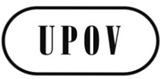 EC(Extr.)/33/1 Rev.2ORIGINAL:  EnglishDATE:  March 15, 2016INTERNATIONAL UNION FOR THE PROTECTION OF NEW VARIETIES OF PLANTS INTERNATIONAL UNION FOR THE PROTECTION OF NEW VARIETIES OF PLANTS INTERNATIONAL UNION FOR THE PROTECTION OF NEW VARIETIES OF PLANTS GenevaGenevaGeneva